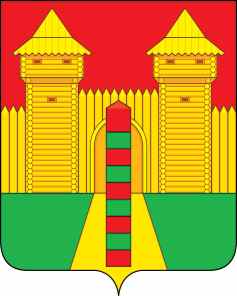 АДМИНИСТРАЦИЯ  МУНИЦИПАЛЬНОГО  ОБРАЗОВАНИЯ «ШУМЯЧСКИЙ   РАЙОН» СМОЛЕНСКОЙ  ОБЛАСТИПОСТАНОВЛЕНИЕот 29.05.2023г. № 212          п. ШумячиВ соответствии с Гражданским кодексом Российской Федерации, Федеральным законом от 14.11.2002 №161-ФЗ «О государственных и муниципальных унитарных предприятиях», Уставом Шумячского городского поселения, в целях оптимизации деятельности муниципальных унитарных предприятий, рациональном использования кадровых, материально-технических, организационно - методических ресурсов, направленных на повышение эффективное  использования вложенных средств.Администрация муниципального образования «Шумячский район» Смоленской области П О С Т А Н О В Л Я Е Т:1. В срок не позднее 01.09.2023г. реорганизовать: муниципальное унитарное предприятие  Шумячское производственное объединения жилищно-коммунального хозяйства» Шумячского городского поселения (далее -  МУП «Шумячское РПО КХ»)  в форме  присоединения к нему Шумячского поселенческого муниципального унитарного предприятия «Информационно – расчетный центр (далее -  ШПМУП «ИРЦ»).2. Установить, что МУП «Шумячское РПО КХ» является правопреемником прав и обязанностей ШПМУП «ИРЦ» в соответствии с                                                   договором присоединения. Основные цели деятельности ШПМУП «ИРЦ» сохраняются.3. Директору МУП «Шумячское РПО КХ»:                    3.1. В течение 3-х рабочих дней с даты принятия настоящего постановления письменно сообщить в орган, осуществляющий государственную регистрацию юридических лиц, о начале процедуры реорганизации МУП «Шумячское РПО КХ» в форме присоединения к нему ШПМУП «ИРЦ».3.2. В течение 3-х рабочих дней после внесения в Единый государственный реестр юридических лиц записи о начале процедуры реорганизации направить информацию в журнал «Вестник государственной регистрации» для публикации дважды с периодичностью 1 раз  в месяц сообщения о реорганизации -  МУП МУП «Шумячское РПО КХ» в форме присоединения к нему ШПМУП «ИРЦ».3.3. После истечения 30 дней с даты второго опубликования уведомления о реорганизации в журнале «Вестник государственной регистрации» направить в в Федеральную налоговую службу России по Смоленской области документы, необходимые для внесения в Единый государственный реестр юридических лиц сведений в связи с завершением процедуры реорганизации.3.4. Провести в установленном порядке инвентаризацию имущества и обязательств ШПМУП «ИРЦ» с оформлением инвентаризационных описей, представить инвентаризационные описи в отдел экономики и комплексного развития   Администрации муниципального образования «Шумячский район» Смоленской области.3.5.  Уведомить 	работников МУП «Шумячское РПО КХ» о реорганизации.3.6. Внести изменения в штатное расписание МУП «Шумячское РПО КХ».3.7. Предложить всем работникам ШПМУП «ИРЦ» продолжить на основании статьи 75 Трудового кодекса Российской Федерации трудовые отношения с реорганизованным предприятием.3.8. Уведомить кредиторов МУП «Шумячское РПО КХ» в письменной форме о проводимой реорганизации не позднее тридцати дней с момента подписания настоящего постановления.3.9. Подготовить и представить в установленном порядке на утверждение в Администрацию муниципального образования «Шумячский район» Смоленской области проект изменений в Устав МУП «Шумячское РПО КХ».3.10. После утверждения изменений в Устав представить документы для осуществления государственной регистрации изменений в Устав МУП «Шумячское РПО КХ» в инспекцию Федеральной налоговой службы России по Смоленской области в установленном порядке.	3.11. Представить в Администрацию муниципального образования «Шумячский район» Смоленской области копии документов, подтверждающих проведение государственной регистрации изменений в Устав, в 10-дневный срок со дня их получения.3.12.  Провести иные действия по реорганизации в соответствии с законодательством МУП «Шумячское РПО КХ» путем присоединения к нему ШПМУП «ИРЦ».4. Исполняющей обязанности директору ШПМУП «ИРЦ»:4.1.  В течение 3-х дней после внесения в Единый государственный реестр юридических лиц записи о начале процедуры реорганизации направить информацию в журнал «Вестник государственной регистрации» для публикации дважды с периодичностью 1 раз в месяц сообщения о реорганизации МУП «Шумячское РПО КХ» в форме присоединения к нему ШПМУП «ИРЦ»4.2. Уведомить работников ШПМУП «ИРЦ» о реорганизации.В течение 10 календарных дней с даты принятия настоящего постановления обеспечить проведение полной инвентаризации имущества и обязательств ШПМУП «ИРЦ», результаты инвентаризации представить в Администрацию муниципального образования «Шумячский район» Смоленской областиПодготовить и подписать с МУП «Шумячское РПО КХ» передаточный акт имущества и всех обязательств ШПМУП «ИРЦ» в соответствии с которым права и обязанности ШПМУП «ИРЦ» переходят к МУП «Шумячское РПО КХ». Представить оформленный надлежащим образом передаточный акт для утверждения в установленном порядке в Администрацию муниципального образования «Шумячский район» Смоленской области.Представить в Инспекцию Федеральной налоговой службы России по Смоленской области промежуточную и заключительную бухгалтерскую отчетность и документы для исключения ШПМУП «ИРЦ» из Единого государственного реестра юридических лиц.4.6. Все документы постоянного хранения и документы по личному составу ШПМУП «ИРЦ» передать в архивный фонд МУП «Шумячское РПО КХ».4.7. Провести	иные действия по реорганизации, в соответствии с законодательством МУП «Шумячское РПО КХ» путем присоединения к нему ШПМУП «ИРЦ».5. Начальнику Отдела городского хозяйства Администрации  муниципального образования «Шумячский район» Смоленской области:5.1. Внести изменения в устав МУП «Шумячское РПО КХ»; 5.2.  Дать предложения по передаваемому имуществу.5.3. Обеспечить необходимую поддержку МУП «Шумячское РПО КХ» и ШПМУП «ИРЦ» для решения вопросов, связанных с реализацией настоящего постановления.6. Администрации муниципального образования «Шумячский район» Смоленской области:6.1. Издать постановление об утверждении изменений в Устав МУП «Шумячское РПО КХ»; 6.2. Издать распоряжение об утверждении передаточного акта; 6.3. После	внесения записи в единый государственный реестр юридических лиц о прекращении деятельности ШПМУП «ИРЦ» внести соответствующие изменения в Реестр муниципального имущества; 6.4. Провести иные действия по реорганизации в соответствии с законодательством МУП «Шумячское РПО КХ». 7. Опубликовать настоящее постановление в газете «За урожай» и на официальном сайте Администрации муниципального образования «Шумячский район» Смоленской области в сети «Интернет». 8. Контроль за выполнением настоящего постановления возложить на заместителя Главы администрации муниципального образования «Шумячский район» Смоленской области Н.М. Елисеенко. Глава муниципального образования «Шумячский район» Смоленской области                                           А.Н. Васильев               О реорганизации «Шумячского производственного объединения жилищно-коммунального хозяйства» Шумячского городского поселения в форме присоединения к нему Шумячского поселенческого муниципального унитарного предприятия «Информационно – расчетный центр»